  Opština Šavnik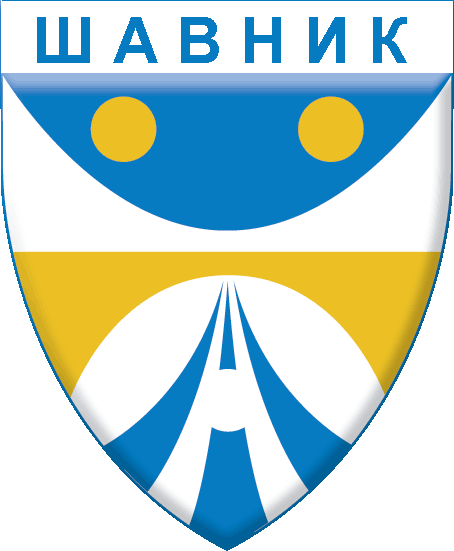 L O K A L N I   A K C I O N I   P L A N  Z A  M L A D E( N A C R T)Šavnik, novembar 2019 . godinaSadržaj:Šta je lokalni akcioni plan za mlade? Definicija pojma mladih Anketiranje mladihOblastiZapošljavanje4.1 Istraživanje potreba mladihObrazovanje5.1 Istraživanje potreba mladihKultura6.1 Istraživanje potreba mladihZdravlje i porodica7.1 Istraživanje potreba mladihSlobodno vrijeme8.1 Istraživanje potreba mladihLjudska prava9.1 Istraživanje potreba mladih Učešće mladih u životu društva10.1 Istraživanje potreba mladih Informisanost i mobilnost11.1 Istraživanje potreba mladih StrategijaMonitoring i evaluacija Šta je lokalni akcioni plan za mlade? U procesu izrade Lokalnog akcionog plana za mlade 2020-2021 učestvovala je Radna grupa sastavljena od četiri člana. Tokom izrade ovog dokumenta nastojalo se da se mjere postave realno i da aktivnosti za njihovo ostvarivanje budu jasne.		Lokalni akcioni plan za mlade sadrži mjere i aktivnosti omladinske politike na lokalnom nivou, radi ostvarivanja interesa i potreba mladih i poboljšanja njihovog položaja u opštini Šavnik. U interesu mladih je da institucije, sva udruženja građana i ostali subjekti društvene zajednice međusobnom saradnjom i zajedničkim djelovanjem doprinesu postizanju zajedničkih ciljeva.	 Strategije za mlade (2017-2021) bazira se na analizi i evaluaciji prethodne strategije koja je ukazala na osnovne probleme i pravce kojima treba ići da bi se oni izbjegli. Naime, kad je u pitanju istorijat omladinske politike u Crnoj Gori, najvažniji strateški dokument do sada bio je Nacionalni plan akcije za mlade (NPAM) sprovođen u periodu od 2006. do 2011. godine. Evaluacija NPAM-a je ukazala i na  to da i dalje postoje neka pitanja mladih koja nijesu riješena ili možda identifikovana. Međutim, analiza je pokazala da je ostvaren značajan uticaj na pokretanje pitanja mladih na lokalnom nivou, te donekle i na izgradnju kapaciteta i obezbjeđivanje podrške za omladinske organizacije i one organizacije koje se bave mladima. Svi rezultati i preporuke proistekli iz evaluacije uzeti su u obzir tokom planiranja i izrade nove Strategije tza mlade.			Na osnovu Zakona o mladima utvrđuju se ciljevi, mjere i aktivnosti omladinske politike na opštinskom nivou radi ostvarivanja interesa mladih.  Za ostvarivanje omladinske politike pored nacionalne strategije donose se i opštinske strategije za mlade ili Lokalni akcioni planovi, kojima se utvrđuju ciljevi, mjere i aktivnosti omladinske politike na opštinskom nivou, radi ostvarivanja interesa mladih. Opštinsku strategiju donosi nadležni organ lokalne samouprave, u skladu sa Strategijom za mlade, za period od četiri godine, a pokriva sljedeće oblasti : obrazovanje, zapošljavanje, zdravlje i porodica, kultura, slobodno vrijeme, ljudska prava, učešće mladih u životu društva i informisanost i mobilnost mladih	Lokalni akcioni plan sadrži analizu trenutne situacije (relevantnih subjekata i potreba mladih), u njemu su navedeni i prepoznati problemi, ciljevi i aktivnosti za rješavanje problema, nosioci aktivnosti, vremenski rok za realizaciju i indikatori (pokazatelji) uspješnosti realizacije svih  aktivnosti navedenih u Strateškom planu za period 2020-2021.             1.2 Definicija pojma mladih	Mladi, u smislu Zakona o mladima, su lica od navršenih 15 do 30 godina života. Pojam mladih opisuje fazu života između djetinstva i odraslog doba. Mladi su aktivni i ravnopravni učesnici u svim oblastima društvenog života koji u potpunosti razvijaju svoj potencijal i doprinose ličnom i društvenom razvoju i dobrobiti. Mladi imaju podršku društva, stvaraju bolje uslove za život i razvoj potencijala, i aktivno doprinose opštem napretku društva.	Svi mladi su jednaki i uživaju jednak položaj i jednaku pravnu zaštitu bez obzira na lična svojstva. Ne smije se praviti razlika ili nejednako postupanje prema mladima, posredno ili neposredno, po bilo kom osnovu, a naročito po osnovu: godina, rase, pola, nacionalne pripadnosti, vjerskog ubjeđenja, jezika, društvenog porijekla, imovinskog stanja, članstva u političkim, sindikalnim i drugim organizacijama, psihičkog ili fizičkog invaliditeta, zdravstvenog stanja, fizičkog izgleda, seksualne orijentacije, rodnog identiteta i drugog stvarnog, odnosno pretpostavljenog ličnog svojstva.2. Anketiranje mladih	Za potrebe izrade  što kvalitetnijeg akcionog plana za mlade u opštini Šavnik, sprovedena je anketa, koju je popunilo 40 mladih ispitanika sa područja Šavničke opštine. Anketiranje je sprovedeno radi istraživanja problema, prioriteta i potreba mladih naše opštine. Na osnovu istraživanja izvršena je analiza problema i trenutnog stanja.Od ukupnog broja anketiranih, mladi muškog pola čine 62,5%, a ženskog pola 37,5%Tabela 1. Anketirane starosne grupeOBLASTIOvaj Nacrt Lokalnog akcionog plana za mlade definiše oblasti i mjere u skladu sa  postojećim pravnim okvirom i Strategijom za mlade 2017-2021. U cilju ostvarivanja interesa mladih u Šavniku, postavljeni su ključni ishodi i definisane aktivnosti za njihovo ostvarivanje.	1.	Obrazovanje2.	Zapošljavanje 3.	Kultura4.	Zdravlje i porodica5.	Slobodno vrijeme6.	Ljudska prava7.          Učešće mladih u životu društva8.          Informisanost i mobilnost OBRAZOVANJE	U opštini Šavnik postoje sledeće obrazovne ustanove : JU OŠ“Obrazovni centar” u Šavniku (predškolsko, osnovno i srednje obrazovanje i internat) sa područnim odjeljenjima u Bijeloj i Dubrovsku, JU OŠ “Bogdan Kotlica” u Boanu, sa područnim odjeljenjem na Barama i JU OŠ„Jovan Ćorović” u Gornjoj Bukovici, sa područnim odjeljenjem u Slatini. 	 Na teritoriji opštine Šavnik, ukupan broj đaka koji pohađaju osnovnu školu je 91.Srednje obrazovanje	Opština Šavnik ima Srednju poljoprivrednu školu (u sklopu Obrazovnog centra) u kojoj su četiri odjeljenja, sa  ukupno 15 učenika. Obrazovni profil je tehničar stočarske proizvodnje. Predškolsko vaspitanje	U Šavniku postoji Dječji vrtić (u sklopu Obrazovnog centra Šavnik) u kome ima 13-oro djece.  4.1 ISTRAŽIVANJE POTREBA MLADIH  	U anketi koja je sprovedena za potrebe Lokalnog akcionog plana za mlade iz oblasti obrazovanja, mladi iz opštine Šavnik dali su sledeće odgovore: otvaranje novih smjerova u srednjoj školi ( medicinska, ekonomska, gimnazija) bolje učeničko organizovanje, veći broj sekcija u školama, stvaranje boljih uslova za rad u seoskim kolama, organizovanje besplatnih škola stranih jezika, organizovanje praktične nastave, radionica, seminara i debata. ZAPOŠLJAVANJE	Zapošljavanje je oblast koja je neophodna za normalan opstanak i funkcionisanje ljudi. Biti zaposlen znači osjećati se odgovornim, korisnim i osiguranim u široj društvenoj zajednici.Zato je ova oblast od posebne važnosti, naročito za mlade, koji će biti nosioci porodice i važnih životnih pitanja, tokom svojih života. Zavod za zapošljavanje Crne Gore - Biro rada Šavnik posreduje između poslodavaca i nezaposlenih i obavlja još niz aktivnosti koje se tiču zapošljavanja: Obavlja informativne razgovore za sva novo prijavljena lica sa evidencije Zavoda;Organizuju programe sticanja vještina, a na taj način povećavaju konkurentnost na tržištu rada nezaposlenima, putem informatičkog opismenjavanja i organizovanjem kurseva stranih jezika ;Vrše sezonsko zapošljavanje ;Finansiraju javne radove, a javni radovi su lokalni ili državni programi zapošljavanja koji su namjenjeni podsticanju otvaranja novih radnih mjesta i očuvanju ili razvoju radnih sposobnosti nezaposlenih lica. 5.1 ISTRAŽIVANJE POTREBA MLADIH	Mladi koji su anketirani, su iskazali nezadovoljstvo načinom na koji se zapošljavaju. Po njima, kako izjavljuju, najveći problemi prilikom zapošljavanja su: veliki broj fakultetski obrazovanih mladih ljudi za koje nema posla jer se njihovo zanimanje ne traži, loše informisanje mladih o slobodnim radnim mjestima, nedovoljno aktivan rad Zavoda za zapošljavanje na upošljavanju mladih, manjak radnih mjesta. Pored toga, mladi su kroz ankete prepoznali i probleme koji se javljaju kod većine mladih u vezi zapošljavanja, a to su: loša motivacija, prisutna lijenost, ograničen obrazovni profil mladih ljudi. Takođe, mladi su iznijeli i neke činjenice koje smatraju da bi im pomogle prilikom zapošljavanja: dobra priprema za intervju, pokretanje sopstvenog biznisa, edukacija pri pisanju CV-a, neophodna edukacija i informisanje o ponudi i potražnji na tržištu rada. KULTURAKultura se odnosi na cjelokupno društveno nasljeđe neke grupe ljudi, to jest mišljenja, osjećanja i djelovanja neke grupe, zajednice ili društva. Ljudi pomoću kulture u istom društvu dijele zajedničko ponašanje i način razmišljanja. Ljudi se izražavaju i predstavljaju,na sebi svojstvene načine, u širem okruženju, i na taj način stvaraju određenu kulturnu sadržinu. Kultura mladih je, opet na način svojstven mladima, specifična u odnosu na kulturu odraslih. Neosporna je činjenica da opština Šavnik ima izuzetan kulturni potencijal, kulturnu istoriju, baštinu i tradiciju. Nosilac kulturne djelatnosti u Šavnik je svakako JU Centar za kulturu sport i medije – Šavnik. U okviru Centra za kulturu postoji i biblioteka. Centar za kulturu organizuje pjesničke večeri, likovne izložbe, predstave za djecu i odrasle.6.1  ISTRAŽIVANJE POTREBA MLADIHNa osnovu sprovedene ankete mladi u Šavniku iz oblasti kulture su prepoznali sljedeće probleme: problem nezainteresovanosti mladih za kulturna dešavanja uopšte  ili nedovoljna informisanost, dok oni mladi koji prate kulturna dešavanja u opštini smatraju da bi bilo potrebno proširiti trenutnu ponudu i  kreirati  što raznovrsnije sadržaje. ZDRAVLJE I PORODICA	Svjetska zdravstvena organizacija (SZO) definisala je zdravlje kao "stanje potpunog fizičkog, mentalnog i socijalnog blagostanja, a ne samo odsustvo bolesti i onesposobljenosti". Postoji više aspekata zdravlja kao što su: Fizičko zdravlje – odražava mehaničko funkcionisanje tijela Mentalno zdravlje – odražava sposobnost jasnog i koherentnog mišljenjaEmocionalno zdravlje – omogućava da se prepoznaju i adekvatno ispolje emocije (radost, ljutnja, uživanje), što podrazumijeva i adekvatno reagovanje na stres Socijalno zdravlje- označava sposobnost uspostavljanja i održavanja socijalnih kontakata sa ljudima Zdravlje zajednice – kojim se ističe neraskidiva veza individualnog zdravlja i svega onoga što nas okružuje 	U širem smislu zdravlje se posmatra kao stanje ili kvalitet ljudskog organizma koji se izražava adekvatnim funkcionisanjem organizma u datim genetskim uslovima i uslovima spoljne sredine, a u užem smislu zdravlje podrazumijeva: da ne postoji bolest da osoba funkcioniše normalno unutar opšte prihvaćenih zdravstvenih standarda u odnosu na pol, starost i geografsko područje da organi funkcionišu adekvatno, kako posebno, tako i u sklopu međusobnih odnosa.	Zdravstvena stanica Šavnik pripada JZU DOM ZDRAVLJA NIKŠIĆ. To je jedina zdravstvena ustanova u ovoj opštini, tako da je pored pružanja usluga primarne zdravstvene zaštite njen tim zadužen i za zbrinjavanje hitnih slučajeva na terenu. Pored glavne ambulante u Šavniku, zdravstvenoj stanici pripadaju i dvije terenske ambulante- Bukovica i Boan. Rad u ovim ambulantama organizovan je jednom nedeljno posjetom ljekara i to :Bukovica – petak  Boan – cetvrtak Ostalim danima u ambulantama pacijentima usluge pružaju terenski medicinski tehničari u saradnji sa ljekarom. 	Pored opšteg medicinskog pregleda i laboratorijskih nalaza, rade se i drugi dijagnostički pregledi, poput EKG, snimak srca, pulsna oksimetrija ( mjerenje zasićenosti hemoglobina kiseonikom), brza glikemija. U saradnji sa Opštom bolnicom Nikšić, zdravstvenu stanicu svakog petka posjećuje 5 specijalista:Internista;Radiolog ;Oftalmolog; Hirurg ;Pedijatar ;Jednom mjesečno ordinira kardiolog i endokrinolog.	Zdravstvena stanica ima i jedinicu za patronažu, čime je nakon pregleda ljekara omogućen starijem, slabo pokretnom stanovništvu i stanovništvu sa malignitetima primanje terapije u kućnim uslovima.Na pitanje kakva je porodica u Crnoj Gori, danas se daju prilično suprotni odgovori, među kojima su dominantna dva: 1. „Uprkos započetom procesu tranzicije i demokratizacije, Crna Gora je još uvijek zadržala patrijarhalni poredak u svim sferama života, pa i u porodičnom životu; u većini slučajeva u patrijarhalnoj crnogorskoj porodici dominira muškarac partner, otac, koji ima jaku partnersku i roditeljsku moć, gdje su u podređenom položaju i djeca i žena-partnerka-majka (kojoj je istovremeno nametnuta isključiva odgovornost za stabilnost i održanje porodičnog života i vaspitavanje djece ). 2. „Porodica više nije kao nekada. Promijenila se njena priroda ali i identitet. Radikalnoj transformaciji ove značajne mikro strukture doprinio je promijenjeni položaj žene u savremenoj civilizaciji: to važi i za crnogorsku porodicu koja napušta patrijarhalna i tradicionalna svojstva i postaje dio svjetske promjene” (prof.dr Ratko Božović). Ova dva mišljenja koja se odnose na položaj muškarca i žene u porodici mogu se prenijeti i na Šavnik. Problem koji se odnosi na zasnivanje porodice jeste i taj što su mladi ljudi uplašeni činjenicom da još o nekome treba da vode računa, pogotovo ako su nezaposleni. Mladi ljudi se plaše roditeljstva i obaveza koje ono povlači sa sobom: kako će se snaći u ulozi roditelja, da li mogu sve obezbijediti djeci i na koji način ih vaspitavati i voditi brigu o njima. Malo vremena za zajedničke porodične aktivnosti koje odražavaju porodično zajedništvo, privrženost, bliskost, uzajamnu podršku i lojalnost doprinosi gubitku porodične kohezije, povezanosti i identiteta.7.1 ISTRAŽIVANJE POTREBA MLADIH	Istraživanje potreba mladih ukazuje da mladi pomoć doktora traže samo kada je to neophodno. Mladi imaju loš stil života jer ne vode računa o prevenciji zdravlja. Nedovoljno su informisani o bolestima zavisnosti i posjeduju nisku svijest o značaju zdravih stilova života, te da bi se organizovanjem predavanja i radionica na datu temu u određenoj mjeri uticalo na njihovu svijest da vode računa o prevenciji zdravlja. Međutim određeni broj ispitanika uviđa značaj sporta, a  bavljenja nekom sportskom aktivnošću vide kao dobar put ka zdravom životu. 	Mladi su takođe samo djelimično informisani o vrijednostima porodice, a što se tiče pitanja da li porodica može sasvim dobro da funkcioniše bez obizira na ekonomsku uslovljenost i na materijalno stanje imaju mišljenja su podijeljena. Prilikom anketiranja došlo se do zaključka da bi kroz organizovane i interaktivne radionice mladi ljudi mogli steći neophodno znanje o značaju planiranja porodice i odgovornom roditeljstvu, ali i iznijeli svoje stavove o glavnim problemima sa kojim se suočavaju kada je ova teme u pitanju.SLOBODNO VRIJEME	Danas se slobodno vrijeme smatra jednom modernom i aktuelnom drustvenom pojavom, pa samim tim postoje i brojni propusti na tom području kod savremenog društva. Mladi iz opštine Šavnik svoje slobodno vrijeme provode u:  ribolovu, planinarenju, lovu a ima i onih koji svoje slobodno vrijeme provode  u kladionicama, pokraj TV -a, čitajući knjige itd. Ljubitelji prirode svoje slobodno vrijeme najčešće provode u ljepotama parka prirode ,, Dragišnica i  Komarnica “ i kanjona Nevidio. Za vrijeme ljetnjeg perioda primjetan je porast broja mladih u Šavniku, pa je u tim mjesecima omiljena destinacija obala Pošćenskog jezera.8.1 ISTRAŽIVANJE POTREBA MLADIH 	Na osnovu istraživanja potreba mladih u našoj opštini, došli smo do saznanja da mladi  najviše slobodnog vremena provode čitajući knjige, gledajući televiziju, u kladionicama, kod kuće, na internetu, dok jedan broj ispitanika svoje slobodno vrijeme provodi u ribolovu, planinarenju i lovu.  Mladi su kao problem naveli da im fali prostor u kojem bi zajednički provodili svoje slobodno vrijeme i da bi se to pitanje riješilo kroz formiranje omladinskog kluba.LJUDSKA PRAVA	Ljudska prava su urođena prava svakog ljudskog bića. Sva ljudska bića rađaju se slobodna i jednaka u dostojanstvu i pravima. Svakom pripadaju sva prava i slobode bez ikakavih razlika u pogledu rase, boje kože, pola, roda, jezika, religije, političkog ili svakog drugog mišljenja, nacionalnog ili društvenog porijekla .	Ljudska prava su univerzalna, neotuđiva i nedjeljiva, međuzavisna i povezana . 	Osnovne vrijednosti ljudskih prava su  ljudsko dostojanstvo i jednakost, a iz njih proističu sloboda, poštovanje drugih, nediskriminacija, tolerancija, pravda ,odgovornost.	Nosioci obaveza i odgovornosti poštovanja, promocija i zaštita ljudskih prava kako na drzavnom, tako i na lokalnom nivou jesu parlament, pravosudni sistem u cijelini (sudovi, organi tuzilaštva i advokatura) i organi izvršne vlasti. 	Na lokalnom nivou ne postoji nijedan strateški dokument kojim se reguliše zaštita ljudskih prava. 	Zaštita ljudskih prava u Crnoj Gori su: institucija ombudsmana tj. zaštita ljudskih prava i sloboda, zatim institucije obrazovanja  na svim nivoima, nezavisne regulatorne agencije, mediji, kao i različite vjerske institucije.	Kao značaji za zaštitu ljudkih prava navode se međunarodne mreže kao što su: Helsinški komitet, Nansen i dijalog centar i dr.	Što se tiče nevladinih organizacija, na lokalnom nivou ne postoji ni jedna koja se bavi zaštitom ljudskih prava.9.1 ISTRAŽIVANJE POTREBA MLADIH	Na sprovedenoj anketi  mladi ljudi iz Šavnika su izjavili da su nedovoljno informisani o ljudskim pravima i institucijama koje se bave ljudskim pravima . UČEŠĆE MLADIH U ŽIVOTU DRUŠTVA 	Pod učešćem mladih u društvu se podrazumijeva aktivno učešće mladih u donošenju odluka ili u aktivnostima i programima za mlade . 	Postoje različiti tipovi učešća, kao učešca u  ekonomskim aktivnostima, učešće u političkom životu ili kulturnom životu društva.Veliki broj mladih u opštini Šavnik je aktivan u političkim partijama, dok je manji dio mladih pasivan po pitanju aktivnog učešća u životu društva. 	Na lokalnom nivou trenutno  ne postoji ni jedna institucija nadležna  za mlade. 10.1 ISTRAŽIVANJE POTREBA MLADIHNa sprovedenom anketiranju mladi ljudi iz Šavnika su izjavili da nijesu dovoljno informisani, te da zbog nedovoljnog broja informativnih sadržaja slobodno vrijeme neadekvatno provode, iz čega dalje proističe sve učestaliji odlazak mladih u vece gradove ili države. Kroz organizovanje omladinskih klubova koji bi djelovali kroz Kancelariju za mlade, kreirao bi se model koji bi poboljšao nivo učešća mladih u društvenom životu. 11. INFORMISANOST I MOBILNOST MLADIH	Mobilnost obezbijeđuje otvorenost u komunikaciji sa drugim društvima i kulturama, što uključuje poznavanje, tolerisanje i poštovanje međusobnih različitosti. Informisanje je često od ključnog značaja za participaciju, a pravo mladih na pristup informacijama o povoljnim prilikama i temama koje ih se tiču sve više stiče priznanje u zvančnim evropskim i međunarodnim dokumentima, a ne smao u kontekstu lokalnog i regionalnog života. Da bi učestvovali u aktivnostima i projektima koji ih interesuju i koje sami organizuju često predstavlja korak u procesu kojim se podstiče njihov dublji angažman u zajednici, uključujući i njen politički život.	Mladi Šavnika se uglavnom informišu putem društvenih mreža, medija, biltena, vodiča, informatora, organizovanjem edukativnih radionica itd.	Pojam mobilnosti mladih podrazumijeva obrazovnu, kulturnu i turističku pokretljivost, kao međunarodnu saradnju i razmijenu .	Obrazovna mobilnost podrazumijeva kretanje studenata i predavača iz jedne institucije u drugu . 	Kulturna mobilnost je nepovoljna i kulturni sadržaji su većim dijelom privilegija mladih iz urbanih sredina. 	Turistička aktivnost mladih u zemlji i pored strateškog opredijeljenja Crne Gore da turizam ostane  osnovna privredna grana razvoja nije na zavidnom nivou.11.1. ISTRAŽIVANJE POTREBA MLADIH	U anketi koja je sprovedena za potreba Lokalnog akcionog plana za mlade iz oblasti informisanosti mobilnost mladi su naveli da se najviše informišu putem interneta-facebook-a, TV emisija, bilborda, flajera i novina. Što se tiče sugestija mladih vezanih za načine njihovog informisanja, većina mladih smatraju da treba da imaju besplatan internet radi boljeg informisanja, sajt za mlade, da je jedan od dobrih načina informisanja-informisanje u školama. 12. STRATEGIJA ( 2019-2021 )OBRAZOVANJECILJ1: Unapređenje i razvoj vannastavih aktivnosti zasnovanih na potrebama mladihCILJ2: Unapređenje uslova za formalno obrazovanjeZAPOŠLJAVANJECILJ1: Povećati broj mladih ljudi koji su stekli nove vještineCILJ2: Povećati motivisanost i informisanost mladihCILJ3: Promovisati program samozapošljavanja mladih ljudi u gradu i na seoskom područjuCILJ4: Povećanje nivoa informisanosti mladih o sezonskom zapošljavanjuKULTURACILJ1: Podrška izdavačkoj i izlagačkoj djelatnosti mladih stvaralacaCILJ2: Istražiti potrebe mladih u oblasti kultureCILJ3: Poboljšati opremljenost školskih bibliotekaCILJ4: Promovisati mlade talenteZDRAVLJE I PORODICACILJ1: Povećanje nivoa svijesti i informisanosti mladih o bolestima zavisnosti i zdravim stilovima životaCILJ2: Povećanje nivoa svijesti mladih ljudi o značaju planiranja porodice i odgovornom roditeljstvuSLOBODNO VRIJEMECILJ1: Povećanje broja mladih ljudi koji se bave sportsko rekreativnim aktivnostimaCILJ2: Razvoj kulture volontiranja i povećanje broja mladih ljudi koji se bave volonterizmomLJUDSKA PRAVACILJ1: Povećanje informisanosti mladih o njihovim pravimaCILJ2: Promocija različitosti i smanjenja predrasuda     UČEŠĆE MLADIH U ŽIVOTU DRUŠTVACILJ1: Povećati nivo znanja mladih o radu institucijaCILJ2: Povećanje broja omladinskih organizacija u opštini osnaživanjem neformalnih grupa mladihINFORMISANOST I MOBILNOSTCILJ1: Podsticanje omladinskih organizacija na aktivizam i učešćeCILJ2: Uspostaviti servise za informisanje mladihCILJ3: Povećanje mobilnosti mladih12. AKCIONI PLAN 2020 – 2021OBRAZOVANJEZAPOŠLJAVANJEKULTURAZDRAVLJE I PORODICASLOBODNO VRIJEMELJUDSKA PRAVAUČEŠĆE MLADIH U ŽIVOTU DRUŠTVAINFORMISANOST I MOBILNOSTMONITORING I EVALUACIJA 	Monitoring je praćenje realizacije  aktivnosti koje se sprovode. U  slučaju Akcionog plana za mlade,pod monitoringom se podrazumjeva  praćenje koja se sprovodi u toku realizacije određenih aktivnosti  iz akcionog plana, u pogledu  kvaliteta i kvantiteta tih aktivnosti. Na osnovu tih praćenja konstatovaće se uspješnost određenih aktivnosti, potvrdiće se nosioci aktivnosti, period implementacije i indikatori. Nakon monitoringa radi se evaluacija aktivnosti. 	Evaluacija je procjenjivanje neke vrijednosti ili pojave po nekom utvrđenom kriterijumu ili standardu.To je procjena unaprijed projektovanih i planiranih aktivnosti nekih pojedinaca, grupa ili institucija i njihovi rezultata. Evaluacija je procjena u svim fazama planiranja i  aktivnosti. 	Monitoring i evaluacija Lokalnog plana akcije za mlade ima tri osnovna cilja: -Procjena uspješnosti ostvarenja ciljeva LPAM-a, -Praćenje efikasnosti sprovođenja definisanih aktivnostiu LPAM-a, -Omogućavanje učešća mladih, civilnog društva i posebno ugroženih grupa u realizaciji, monitoringu i evaulaciji uspješnosti LPAMa. 	Kako bi se naprijed pomenuti ciljevi ostvarili neophodno je izgraditi jake kapacitete na lokalnom nivou, preko kojih će se obezbjediti uspješna realizacija LPAM-a, njegovo praćenje i procjena. Praćenje sprovođenja i kreiranje preporuka za unapređivanje LPAM-a trebalo bi da bude u nadležnosti opštinske Kancelarije za mlade. Za efikasan rad kancelarije u cilju sprovođenja monitoringa i evoulacije LPAM-a neophodno je: poznavanje relevantnih dokumenata koji se odnose na mlade u Crnoj Gori, regionu i EU (deklaracije, zakoni, NPAM u CG i omladinske politike u regionu i šire.), iskustvo u radu sa mladima i u oblastima od značaja za mlade (definisan ih u okviru LPAM-a), osjećaj vlasništva u odnosu na LPAM, iskustvo u monitoringu i evaluaciji državnih strategija i zakona i korišćenju prikupljenih podataka (izveštavanje o tome), relevantno znanje i iskustvo u oblasti monitoringa i evaluacije, praćenja indikatora,istraživačkih metoda i čuvanja i analize podataka, poznavanje rada državne i lokalne uprave i poznavanje i iskustvo rada u civilnom društvu, posebno ranjivim grupama. Pri selekciji članova takođe veoma je bitno obezbijediti zastupljenost mladih i žena. 	Akcioni plan za mlade u opštini Šavnik, napisan je s ciljem da nađe svoju primjenu u narednoj  godini, i predstavlja prvi dokument koji sadržajno i strateški prilazi rješavanju problema i zadovoljavanja potreba mladih. Stalna konsultacija uključenih subjekata u izradi, a kasnije i u realizaciju aktivnosti, doprinijeće aktualizaciji strategije u skladu s trenutnim potrebama i definisanjem problema i potreba mladih. Stoga strategija ne predstavlja konačni dokument, već proces koji traje i koji je podložan izmjenama i dopunama.   Radna grupa za izradu Nacrta lokalnog akcionog plana za mlade 2020-2021:Željko Šćepanović, predsjednik radne grupeDarko Radović, članMirjana Kandić, članŽana Karadžić, članRed br.Starosna grupaProcenat anketiranih1.15-19. godina25%2.20-24. godina37,5%3.25-30. godina37,5%PROBLEMCILJAKTIVNOSTINOSIOCIAKTIVNOSTIVREMENSKIOKVIRINDIKATORINedovoljan broj vannastavnih aktivnosti u skladu sa potrebama mladihUnapređenje i razvoj vannastavih aktivnosti zasnovanih na potrebama mladihOrganizovanje radionice i kvizova znanjaKancelarija za mlade/Omladinski klubŠkoleNVO2020-2021Održano 5 radionica i 2 kviza znanjaNedovoljan broj vannastavnih aktivnosti u skladu sa potrebama mladihUnapređenje i razvoj vannastavih aktivnosti zasnovanih na potrebama mladihOrganizovanje edukativnih izleta na području opštine ŠavnikKancelarija za mlade/Omladinski klubŠkoleNVO2020-2021Organizovano 8 izletaNedovoljan broj vannastavnih aktivnosti u skladu sa potrebama mladihUnapređenje i razvoj vannastavih aktivnosti zasnovanih na potrebama mladihOrganizovanje predavanja o zdravim stilovima života, ekologiji i biodiverzitetu, i dr. u zavisnosti od potreba mladihKancelarija za mlade/Omladinski klubŠkoleNVO2020-2021Održana 4 predavanjaNepostojanje novih smjerova u SSŠ i nepostojanje fakultetaUnapređenje uslova za formalno obrazovanjeIspitati tržišnu opravdanost iskazane želje mladih za otvaranjem novih smjerova u SSŠKancelarija za mlade / Omladinski klubŠkole2020 - 2021Izvršeno istraživanje tržišta rada i opravdanosti pokretanja inicijativeNepostojanje novih smjerova u SSŠ i nepostojanje fakultetaUnapređenje uslova za formalno obrazovanjeIspitati tržišnu opravdanost iskazane želje mladih za otvaranje fakultetaKancelarija za mlade/Omladinski klubŠkole2020 - 2021Izvršeno istraživanje tržišta rada i opravdanosti pokretanja inicijativePROBLEMCILJAKTIVNOSTINOSIOCI AKTIVNOSTIVREMENSKI OKVIRINDIKATORINizak stepen kvalifikacije pojedinih mladih nezaposlenih licaPovećati broj mladih ljudi koji su stekli nove vještineOrganizovanje raznih kurseva i obukaBiro rada - Opština Šavnik2020-2021Broj mladih ljudi koji su se dokvalifikovali i prekvalifikovaliNemotivisanost i neiformisanost mladih za traženje poslaPovećati motivisanost i informisanost mladihOrganizovanje 6 ( šest) radionica godišnjeBiro rada - Opština Šavnik2020-2021Šest održanih radionicaNemotivisanost i neiformisanost mladih za traženje poslaPovećati motivisanost i informisanost mladihPisanje CV -a,upoznavanje sa tržištem rada i sa poslodavcimaBiro rada - Opština Šavnik2020-2021Broj edukovanih mladih ljudiMali broj mladih ljudi koji započinju sopstveni biznisPovećanje broja mladih koji će povećati sopstveni biznisPromovisati program samozapošljavanja mladih ljudi u gradu i na seoskom područjuBiro rada - Opština Šavnik2020-2021Broj mladih ljudi koji su započeli sopstveni biznisNedovoljna upućenost mladih ljudi o sezonskom zapošljavanjuPovećanje nivoa informisanosti mladih o sezonskom zapošljavanjuIzrada brošura o slobodnim radnim mjestimaBiro rada - Opština Šavnik2020-2021Štampane i distribuirane brošurePROBLEMCILJAKTIVNOSTINOSIOCI AKTIVNOSTIVREMENSKI OKVIRINDIKATORIMali broj mladih stvaralaca iz oblasti kulturePodrška izdavačkoj i izlagačkoj djelatnosti mladih stvaralacaOrganizovanje književnih večeri i izložbi mladih stvaralacaKancelarija za mlade/Omladinski klub JU Centar za kulturu sport i medije Šavnik2020-2021Organizovane 4 izložbe i 4 književne večeriNedovoljna informisanost o potrebama mladih u oblasti kultureIstražiti potrebe mladih u oblasti kultureAnketiranje mladihKancelarija za mlade/Omladinski klubJU Centar za kulturu sport i medije Šavnik 2020-2021Sprovedena anketaNedovoljna opremljenost školskih biblioteka knjigamaPoboljšati opremljenost školskih bibliotekaPrikupljanje novih naslova u saradnji sa učenicima. Ova akcija bi se sprovodila jednom godišnje.Škole2020-2021Sprovedena akcijaNedovoljna opremljenost školskih biblioteka knjigamaPoboljšati opremljenost školskih bibliotekaPrikupljanje novih naslova u saradnji sa učenicima. Ova akcija bi se sprovodila jednom godišnje.Škole2020-2021Broj prikupljenih knjigaNedovoljna promocija mladih talenataPromovisati mlade talenteOrganizovanje festivala mladih talenataCentar za kulturuMediji2020-2021Održan festivalNedovoljna promocija mladih talenataPromovisati mlade talenteOrganizovanje festivala mladih talenataCentar za kulturuMediji2020-2021Broj promovisanih mladih talenataPROBLEMCILJAKTIVNOSTINOSIOCIAKTIVNOSTIVREMENSKIOKVIRINDIKATORINedovoljna informisanost mladih ljudi o bolestima zavisnosti i zdravim stilovima životaPovećanje nivoa svijesti i informisanosti mladih o bolestima zavisnosti i zdravim stilovima životaOrganizovati predavanja na temu zavisnosti u srednjim školama.Kancelarija za mlade/Omladinski klubCentar za socijalni radŠkoleDom zdravljaPodručna jedinica policije2020-2021Održano 5  predavanja na temu zavisnostiBroj mladih prisutnih na predavanjimaNedovoljna informisanost mladih ljudi o bolestima zavisnosti i zdravim stilovima životaPovećanje nivoa svijesti i informisanosti mladih o bolestima zavisnosti i zdravim stilovima životaMedijska kampanja  zdravim stilovima  životaKancelarija za mlade/Omladinski klubCentar za socijalni radŠkoleDom zdravljaPodručna jedinica policije2020-2021Sprovedena medijska kampanjaNedovoljna informisanost mladih ljudi o bolestima zavisnosti i zdravim stilovima životaPovećanje nivoa svijesti i informisanosti mladih o bolestima zavisnosti i zdravim stilovima životaRadionice na temu seksualnog i reproduktivnog zdravlja i polno prenosivih bolesti u srednjim školamaKancelarija za mlade/Omladinski klubCentar za socijalni radŠkoleDom zdravljaPodručna jedinica policije2020-2021Održano 6 radionica za učenike srednjih školaNedovoljna informisanost mladih ljudi o bolestima zavisnosti i zdravim stilovima životaPovećanje nivoa svijesti i informisanosti mladih o bolestima zavisnosti i zdravim stilovima životaRadionica na temu nasilja u srednjim školamaKancelarija za mlade/Omladinski klubCentar za socijalni radŠkoleDom zdravljaPodručna jedinica policije2020-2021Održano 6 radionica za učenike srednjih školaNedovoljna informisanost mladih ljudi o bolestima zavisnosti i zdravim stilovima životaPovećanje nivoa svijesti i informisanosti mladih o bolestima zavisnosti i zdravim stilovima životaOrganizovanje predavanja za učenike na temu poznavanje saobraćajnih propisaKancelarija za mlade/Omladinski klubCentar za socijalni radŠkoleDom zdravljaPodručna jedinica policije2020-2021Održano 6  kvizova  za učenike na području opštine ŠavnikNedovoljna informisanost mladih o značaju planiranja porodice i odgovornom roditeljstvuPovećanje nivoa svijesti mladih ljudi o značaju planiranja porodice i odgovornom roditeljstvuOrganizovanje radionica na temu planiranja porodiceKancelarija za mlade/Omladinski klubCentar za socijalni radDom zdravlja2020-2021Organizovano 6 radionicaPROBLEMCILJAKTIVNOSTINOSIOCIAKTIVNOSTIVREMENSKIOKVIRINDIKATORIMali broj mladih ljudi i koji se bave sportsko rekreativnim aktivnostimaPovećanje broja mladih ljudi koji se bave sportsko rekreativnim aktivnostimaOrganizovanje i /ili  promovisanje sportskih i rekreativnih aktivnosti  namijenjenim mladimaOpština ŠavnikKancelarija za mlade/Omladinski klub2020-2021Organizovana nova sportska takmičenjaNedovoljan broj mladih ljudi koji se bave volonterskim radomRazvoj kulture volontiranja i povećanje broja mladih ljudi koji se bave volonterizmomEdukacija na temu volonterizmaKancelarija za mlade/ Omladinski klubNVO2020-20215 organizovanih radionicagodišnjeNedovoljan broj mladih ljudi koji se bave volonterskim radomRazvoj kulture volontiranja i povećanje broja mladih ljudi koji se bave volonterizmomOrganizovanje konkretnih volonterskih akcijaKancelarija za mlade/ Omladinski klubNVO2020-2021Minimum 5-10 volontera koji će volontiratiPROBLEMCILJAKTIVNOSTINOSIOCIAKTIVNOSTIVREMENSKIOKVIRINDIKATORINedovoljna informisanost mladih o njihovim pravimaPovećanje informisanosti mladih o njihovim pravimaOrganizovanje seminara za nastavnike i učenike srednjih školaŠkola2020-2021Održani seminariMali prag tolerancije mladih ljudi na različitosti i postojanje brojnih predrasudaPromocija različitosti i smanjenja predrasudaOrganizovanje predavanja o ljudskim pravimaOpština ŠavnikŠkola 2020-2021Održana predavanjaPROBLEMCILJAKTIVNOSTINOSIOCI AKTIVNOSTIVREMENSKI OKVIRINDIKATORINedovoljna informisanost mladih o radu institucijaPovećati nivo znanja mladih o radu institucijaOrganizovanje radionice na temu mladi i institucijeKancelarija za mlade/ Omladinski klubInstitucije2020-20213 posjete institucijamaNedovoljan broj omladinskih organizacijaPovećanje broja omladinskih organizacija u opštini osnaživanjem neformalnih grupa mladihOrganizovati treninge  za predstavnike neformalnih grupa mladih u cilju sticanja vještina i znanja potrebnih za upravljanje organizacijomKancelarija za mlade/Omladinski klub2020-20213 održana treninga minimum 15 mladih koji su prošli obukuPROBLEMCILJAKTIVNOSTINOSIOCI AKTIVNOSTIVREMENSKI OKVIRINDIKATORINedovoljan aktivizam omladinskih organizacijaPodsticanje omladinskih organizacija na aktivizam i učešćeOrganizovanje kreativnih radionicaŠkoleKancelarija za mlade/Omladinski klub2020-2021Broj održanih radionicaNedovoljan aktivizam omladinskih organizacijaPodsticanje omladinskih organizacija na aktivizam i učešćeObiljezavanje medjunarodnog dana mladihŠkoleKancelarija za mlade/Omladinski klub2020-2021Obilježen medjunarodni dan mladihNepostojanje servisa za informisanje mladihUspostaviti servise za informisanje mladihOsnovati savjet za mlade i otvoriti kancelariju za mlade – ŠavnikŠkoleBiro rada ŠavnikKancelarija za mlade/Omladinski klub2020-2021Odštampano 200 informatoraNepostojanje servisa za informisanje mladihUspostaviti servise za informisanje mladihŠtampanje informatora za učenike osnovnih i srednjih  škola o obrazovnim ustanovama i profilima za dalje školovamjeŠkoleBiro rada ŠavnikKancelarija za mlade/Omladinski klub2020-2021Odštampano 200 informatoraNedovoljna mobilnost mladihPovećanje mobilnosti mladihRedovno informisanje mladih o mogućnostima studiranja u inostranstvoKancelarija za mlade/Omladinski klub2020-2021Broj informisanih mladih o mogućnostima studiranjaNedovoljna mobilnost mladihPovećanje mobilnosti mladihPružanje podrške projektima omladinskih organizacija koji za cilj imaju organizovanje susreta mladihKancelarija za mlade/Omladinski klub2020-2021Broj podržanih projekata omladinskih organizacija